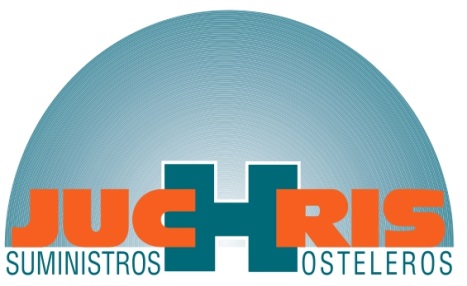 NANO APLICACIONES GRUPO HERRERA S.L                                                                                                      Fecha: 17-05-2013AVENIDA PAIPORTA Nº 66  C.I.F. B-98579915                                                                                                         Revisión. 01             46910 BENETUSSER VALENCIAFICHA TÉCNICANACAR-D---------------------------------------------------------------Jabón de manos nacaradoUSOS:Copiar de etiquetaFORMA Y DOSIS DE EMPLEO:Aplicar sobre las manos húmedas, extender y aclarar con abundante agua.COMPOSICIÓN:Contiene entre otros: 	Entre 5-15% de Tensioactivos aniónicos; menos del 5% de tensioactivos no iónicos, perfume y conservante (methylisothiazolinone, benzisothiazolinone).DATOS TECNICOS:	Aspecto: Líquido viscoso blanco nacarado	densidad:  1,00 – 1,04   gr/cc  pH (100%) :  5,5 – 6,5PRESENTACION:Bombonas de 5 litros.SIMBOLO DE PELIGROSIDAD:		NingunoPRECAUCIONES:							No ingerirS2: Manténgase fuera del alcance de los niños.S46: En caso de ingestión, acúdase inmediatamente al médico y muéstrele la etiqueta o el envase.Ficha de Datos de Seguridad a disposición del usuario profesional que lo solicite.EN CASO DE ACCIDENTE CONSULTAR AL SERVICIO MÉDICO DE INFORMACIÓN TOXICOLÓGICA (Tel. 91 562 04 20).OTRA INFORMACIÓN: Composición comunicada al Instituto Nacional de Toxicología.NOTA: La información contenida en este folleto es, según nuestro criterio, correcta. No obstante, como las condiciones en las que se usan este y otros productos caen fuera de nuestro control, no podemos responsabilizarnos de las consecuencias de su utilización